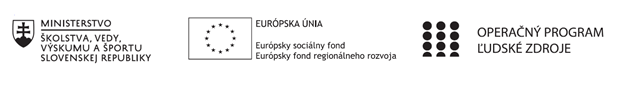 Štvrťročná správa o činnosti školského špeciálneho pedagógaOperačný programOP Ľudské zdroje Prioritná os1 Vzdelávanie PrijímateľMetodicko-pedagogické centrumNázov projektuPomáhajúce profesie v edukácii detí a žiakovKód ITMS ŽoP 312011Y720Meno a priezvisko zamestnancaMeno a priezvisko ŠŠP + škola (doplniť)Názov a číslo rozpočtovej položky rozpočtu projektu4.6.2. Inkluzívny tím/Školský špeciálny pedagóg v ZŠ, SŠ (vybrať)Obdobie vykonávanej činnosti01.04.2020 resp. dátum nástupu podľa  zmluvy – 30.06.2020Správa o činnosti:  (V správe je potrebné popisne (súvislým textom) uvádzať konkrétne činnosti a aktivity realizované v danom štvrťroku vyplývajúce z Vašej pracovnej náplne a Plánu práce školy, pri dodržaní ochrany osobných údajov (GDPR).  Nasledujúce formulácie sú len orientačné. Činnosti v období od 01.04.2020 – do opätovného otvorenia školyV spolupráci s triednymi učiteľmi a ostatnými vyučujúcimi  príprava učebných špeciálno pedagogických pomôcok k realizácií elektronického vyučovania;V spolupráci s rodičmi žiakov a pedagogickými zamestnancami realizácia domáceho vyučovania.Spracovanie dokumentácie spojenej s vyučovaním počas mimoriadnej situácie;Poskytovanie individuálnej špeciálno – pedagogickej intervencie žiakom so ŠVVP prostredníctvom elektronického  vyučovania;Emailové a telefonické odborné (špeciálno –pedagogické) konzultácie zamerané na dištančné vyučovanieSúčinnosť (v režime práce z domu, resp. pri individuálnom kontakte)  s učiteľmi a členmi inkluzívneho tímu pri vysvetľovaní žiakom, rodičom nových skutočností súvisiacich so šírením koronavírusu COVID-19, ale aj ako ho vzdelávať doma, ak ide o žiaka so zmyslovým, zdravotným alebo iným znevýhodnením alebo má špecifické vývinové poruchy učenia (dyslexia, dysgrafia a podobne) pri dodržaní relevantných hygienicko-epidemiologických nariadení;Spracovanie špeciálno – pedagogických materiálov a učebných pomôcok k vyučovaniu cez internet.Distribúcia odborných špeciálno – pedagogických pomôcok pre skupinovú resp. individuálnu formu realizácie vzdelávania prostredníctvom internetu.Činnosti po opätovnom začatí prevádzky školyOdborné činnosti v rámci individuálneho alebo skupinového  poradenstva a intervencie žiakom so ŠVVP;Realizácia individuálnej a skupinovej diferenciálnej špeciálno - pedagogickej diagnostiky -   s cieľom zistiť aktuálny stav školských zručností žiakov s ťažkosťami v učení, v prípade potreby doplnenie  stimulačných programov;Metodická pomoc vyučujúcim a triednym učiteľom pri aktualizácii a inovácii IVVP žiakov so ŠVVP;Realizácia špeciálno–pedagogickej intervencie so žiakmi s ťažkosťami v učení, najmä so žiakmi s vývinovými poruchami učenia;Na základe odporúčaní z odborných vyšetrení odborná a metodická pomoc učiteľom, žiakom a rodičom pri integrácii zdravotne znevýhodnených žiakov, tiež žiakov zo SZP, dohľad a odborná pomoc pri doplňovaní a kompletizácii dokumentácie žiakov; Metodická pomoc vyučujúcim a triednym učiteľom pri aktualizácii a inovácii IVVP individuálne začlenených žiakov a žiakov so ŠVVP;Metodická pomoc vyučujúcim a triednym učiteľom pri evalvácii IVVP individuálne začlenených žiakov;Návšteva v rodine žiaka; (ponechá len ŠŠP, ktorý v ZŠ, SŠ realizoval túto aktivitu)Činnosti vyplývajúce zo zaradenia do adaptačného vzdelávania Zoznam výstupov činnosti (prílohy): *Príloha : Fotodokumentácia zo skupinových aktivít resp. individuálnych aktivít;Príloha : Správa, prezenčná listina z návštevy v rodine, (ak relevantné)*Nehodiacu sa prílohu vymazaťVypracoval (meno, priezvisko, dátum)Meno a priezvisko (doplniť), 01.07.2020PodpisSchválil (meno, priezvisko riaditeľa, dátum)Meno a priezvisko (doplniť), 01.07.2020Podpis